                                                                                                           Приложение 3 к распоряжению                                                                                    управления образования                                                                              Администрации ЯМР                                                                                     от 25.09.2023    №    143/1ПОЛОЖЕНИЕо муниципальном этапе Всероссийского конкурса «Ученик года»Общие положенияНастоящее положение регламентирует порядок проведения муниципального этапа Всероссийского конкурса «Ученик года» среди обучающихся общеобразовательных организаций Ярославского муниципального района (далее – Конкурс).Организатором конкурса является управления образования Администрации Ярославского муниципального района (далее – организатор конкурса).Цель Конкурса: создание условий для выявления и поддержки творческих, с активной жизненной позицией обучающихся общеобразовательных организаций, имеющих особые достижения в области науки, творчества, спорта, молодежной политики, общественной деятельности и добровольчества.Задачи Конкурса:выявление, поощрение и поддержка наиболее талантливых, творческих и активных обучающихся;формирование заинтересованного отношения обучающихся к интеллектуальной, проектной, научной, исследовательской, творческой, спортивной, социальной и общественной деятельности;создание для учащейся молодёжи единого пространства для самореализации и обмена опытом.Участники КонкурсаВ Конкурсе могут принимать участие обучающиеся 9-11 классов общеобразовательных организаций Ярославского муниципального района, представившие материалы, удовлетворяющие требованиям, определяемым данным Положением. Порядок проведения Конкурса.Порядок проведения конкурсаКонкурс проводится (в заочном формате) с 20 ноября по 22 декабря 2023 года (приём работ до 20 декабря 2023 г).Обязательные условия включения в состав участников номинации:подтверждение высокого уровня успеваемости (только оценки «хорошо» и/или«отлично»: справка об успеваемости по итогам предыдущего года, заверенная директором общеобразовательной организации);представление видеоролика о деятельности и достижениях участника в заявленной номинации, не менее чем за 1 и не более чем за 2 года до проведения Конкурса (не более 1,5 минуты). Видеоролик размещается участником на официальном сайте и в официальном госпаблике общеобразовательной организации, в которой он обучается. Ссылки на размещенный видеоролик участника Конкурса отображаются в информационной карте;наличие документов, подтверждающих основные достижения в заявленной номинации за 2 последних года (не более 10 шт. каждого уровня) согласно Приложению № 4 настоящего Положения (таблица в формате PowerPoint);Номинации Конкурса:Номинация 1 — «Председатель совета обучающихся года» - оцениваются руководители советов обучающихся общеобразовательных организаций, активно проявившие себя в школьной жизни, наиболее эффективно работающие в сфере молодежной политики иученического самоуправления, внесшие значимый вклад в формирование и развитие активной социальной и гражданской позиции молодежи.Дополнительно предоставляется:положение о совете обучающихся;протокол об избрании руководителем совета обучающихся.Номинация 2 – «Патриот года» оцениваются члены патриотических школьных и молодежных клубов, отрядов и иных объединений обучающихся общеобразовательных организаций за выдающиеся успехи в области патриотического и гражданского воспитания молодежи, изучения истории и культуры Ярославской области и страны, поисковой работы по установлению имен погибших и увековечению памяти защитников Отечества, внесшие значимый вклад в формирование гражданской позиции личности среди молодежи.Номинация 3 – «Творческая личность года» оцениваются обучающиеся общеобразовательных организаций за выдающиеся достижения в области культуры и искусства, победители и призёры творческих мероприятий и конкурсов, ведущие активную творческую деятельность на базе общеобразовательной организации, внесшие значительный вклад в развитие школьного творчества и культурно-массовой деятельности в образовательной организации, на региональном и федеральном уровнях.Номинация 4 - «Спортсмен года» оцениваются обучающиеся общеобразовательных организаций за выдающиеся достижения в области спорта и физической культуры, победители и призёры спортивных соревнований и олимпиад регионального, всероссийского и международного уровней, внесшие значимый вклад в развитие спорта и популяризацию здорового образа жизни среди детей и молодежи в образовательной организации, на муниципальном, региональном и федеральном на уровнях.Номинация 5 – «Интеллект года» оцениваются обучающиеся общеобразовательных организаций за выдающиеся достижения в области науки, участники и победители олимпиад, конференций и научных форумов, имеющие научные публикации, занимающиеся развитием, популяризацией и продвижением научных исследований в образовательной организации и за ее пределами.Для участия в муниципальном этапе до 20.12.2023 г. в оргкомитет конкурса – главному специалисту отдела общего и дополнительного образования управления образования Администрации Ярославского муниципального района, на электронный адрес m.volkova-yar@mail.ru необходимо предоставить следующие документы:заявку на участие в Конкурсе, включающую не более 7 участников (по одному в каждой номинации по форме согласно Приложению № 1 к Положению);информационные карты участников (скан-копия) Конкурса по каждой номинации по форме согласно Положению № 2 к настоящему положению;скан-копии справок с мест учебы участников (в форматах pdf или jpg);презентационный видеоролик и документы, подтверждающие достижения участника в заявленной номинации, согласно обязательным условиям включения в состав участников номинации (п. 3.2. настоящего Положения);скан-копии справок об успеваемости по итогам последних двух полугодий или четырех четвертей, заверенные директором общеобразовательной организации (в форматах pdf или jpg);скан-копии согласий участников на обработку персональных данных (в форматах pdf) по форме согласно Приложению № 3 к настоящему Положению.В приеме документов может быть отказано в случаях, если указанные документы предоставлены не в полном объеме или с нарушением установленных требований.Для подготовки и проведения муниципального этапа Конкурса, экспертизы материалов, поступивших на конкурс муниципального этапа, выявления лучших в каждой номинации создается организационный комитет и формируется жюри Конкурса, состав которых утверждается органом местного самоуправления, осуществляющим Управление в сфере образования.Комиссия муниципального этапа Конкурса: проводит оценку материалов участников, поступивших на муниципальный этап Конкурса, в соответствии с требованиями номинаций, указанных в пункте 3.2 настоящего Положения и общим критериям оценивания, согласно Приложению № 3 к настоящему Положению; определяет суммарные баллы каждого участника муниципального этапа Конкурса по результатам оценки конкурсных материалов по номинациям; осуществляет дополнительную оценку конкурсных материалов участников Конкурса, набравших равное количество баллов в соответствующих номинациях; определяет победителей и призеров муниципального этапа Конкурса в каждой номинации.Участие в муниципальном этапе Конкурса означает согласие участников на последующее использование в целях продвижения и популяризации Конкурса любых аудио, фото и видео записей в конкурсных материалах, поступивших на муниципальный этап Конкурса, следующими способами: воспроизведение, распространение, доведение до всеобщего сведения, публичный показ, использование в презентационных и информационных материалах организаторов муниципального этапа Конкурса, с указанием информации об авторах (исполнителях) или без, если указание авторов (исполнителях) не представляется возможным.Подача заявки на участие в муниципальном этапе Конкурса означает согласие участника на обработку (в том числе сбор, систематизацию, накопление, хранение, использование, уточнение, обезличивание, распространение, передачу, блокирование и уничтожение) предоставленных участником своих персональных данных, а также изображений в целях организации и обеспечения его участия в Конкурсе, а также некоммерческой популяризации Конкурса и его отдельных мероприятий.Участники несут ответственность за неправомерное использование ими результатов творческой и (или) интеллектуальной деятельности третьих лиц, а также при совершении участниками Конкурса иных действий, которые нарушают законодательство Российской Федерации в области защиты прав на результаты интеллектуальной деятельности и средства индивидуализации.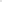 Номинация конкурса признается несостоявшейся при наличии менее 5 заявок в каждой номинации.Подведение итогов КонкурсаПо итогам анализа и оценки жюри материалов, принятых на муниципальный этап Конкурса, определяются победители и призеры Конкурса в каждой номинации. Для подведения итогов Конкурса составляются рейтинговые списки участников по каждой номинации в соответствии с результатами оценки конкурсных материалов. Участникам, набравшим наибольшее количество баллов в номинациях, присваивается звание победитель (1 место), следующим в рейтинге – звание призер (II и III место).Итоги Конкурса оформляются протоколом и утверждаются распоряжением управления образования Администрации Ярославского муниципального района.Победители и призеры конкурса награждаются грамотами управления образования Администрации Ярославского муниципального района.Победитель получает право представлять Ярославский муниципальный район на региональном этапе.По результатам проведения конкурса апелляция не предусмотрена.Приложение № 1 к Положению о муниципальном этапе Всероссийского конкурса«Ученик года»Заявкана муниципальный этап Всероссийского конкурса «Ученик года»Приложение № 2 к Положению о муниципальном этапе Всероссийского конкурса«Ученик года»Информационная карта обучающегосяПравильность сведений, представленных в настоящей информационной карте подтверждаю.ДиректорМ.П.	/	/«	»	20	г.Приложение № 3 к Положению о муниципальном этапе Всероссийского конкурса«Ученик года»Форма протокола муниципального этапа Всероссийского конкурса«Ученик года»«	» 	20	г.Эксперт: 	/п/пФИОучастника (полностью)НоминацияКлассПолное названиеобразовательной организацииДата рождения (дд.мм.гггг)Мобильный телефон,Мобильный телефон,e-mail участникаФИО (полностью) педагога, подготовившего участника/ должностьп/пФИОучастника (полностью)НоминацияКлассПолное названиеобразовательной организацииДата рождения (дд.мм.гггг)участникаРодителя или законногопредставителяe-mail участникаФИО (полностью) педагога, подготовившего участника/ должность1.2.3.4.5.6.1. Общие сведения1. Общие сведенияМуниципальное образованиеНаселенный пунктФИО участника / номинацииДата рождения (день, месяц, год)Домашний адрес участника (населенный пункт, дом, квартира)2. Контактные данные2. Контактные данныеМобильный телефон участника конкурсаМобильный телефон родителя или законного представителяe-mail участника3. Документы3. ДокументыПаспорт (серия, номер, кем и когда выдан)Страховое свидетельство пенсионного фонда (СНИЛС)4. Информация об общеобразовательной организации4. Информация об общеобразовательной организацииПолное наименование общеобразовательной организацииКласс обучения участникаТелефон (с кодом)Эл. адрес общеобразовательной организацииАдрес официального сайтаhttp://Ссылка на видеоролик ФИО (полностью) педагога, подготовившего участника, должность (полностью)№ п.п.ФИОучастникаНаименованиеОО,КлассНоминацияСредний балл по успеваемостиДокументы, подтверждающие основныедостижения в заявленной номинации (не более 10 шт.)Муниципальный уровень (10 баллов- победитель; 5 - призер)Региональный уровень (15 баллов- победитель; 10 - призер)Всероссийский/международный уровень (20 баллов- победитель; 15- призер)Критерии оценивания видеоролика(БАЛЛЫ: 1- качество незначительно, 2- качество выражено достаточно хорошо; 3 – качество выражено в полной мере)Максимальное количество баллов – 15Критерии оценивания видеоролика(БАЛЛЫ: 1- качество незначительно, 2- качество выражено достаточно хорошо; 3 – качество выражено в полной мере)Максимальное количество баллов – 15Критерии оценивания видеоролика(БАЛЛЫ: 1- качество незначительно, 2- качество выражено достаточно хорошо; 3 – качество выражено в полной мере)Максимальное количество баллов – 15Критерии оценивания видеоролика(БАЛЛЫ: 1- качество незначительно, 2- качество выражено достаточно хорошо; 3 – качество выражено в полной мере)Максимальное количество баллов – 15Критерии оценивания видеоролика(БАЛЛЫ: 1- качество незначительно, 2- качество выражено достаточно хорошо; 3 – качество выражено в полной мере)Максимальное количество баллов – 15Итоговый балл (мах 470)№ п.п.ФИОучастникаНаименованиеОО,КлассНоминацияСредний балл по успеваемостиДокументы, подтверждающие основныедостижения в заявленной номинации (не более 10 шт.)Муниципальный уровень (10 баллов- победитель; 5 - призер)Региональный уровень (15 баллов- победитель; 10 - призер)Всероссийский/международный уровень (20 баллов- победитель; 15- призер)Отражение взглядов и позиции участникаУмение заинтересовать, рассказать о себеЭстетическое оформление, адекватность использования мультимедийных эффектовКачество звука и видеосъемкиКреативность видеоролика (новизна идеи, оригинальность, гибкость мышления)